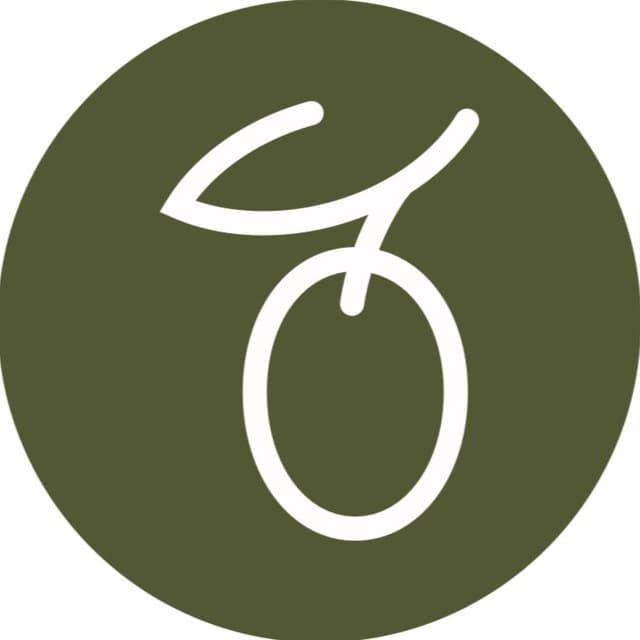 Добрый день, уважаемые арендаторы!Ресторан «Osteria Mario на Соколе» работает для Вас в режиме доставки и самовывоза!
Удобно. Вкусно. Безопасно!График работы:пн - вс с 10.00 до 21.45Заказы принимаем по телефону: +79686811866 osteriamario.ru/menuИли оформить заказ в нашем приложении «TIGRUS CLUB»https://play.google.com/store/apps/details?id=org.menuforyou.loyaltyУкажите в комментарии ПРОМОКОД TIGRUS, чтобы забрать свой кэшбек 30%.
Поддержите нас в трудную минуту, все собранные средства мы отправляем на сохранение рабочих мест.
Берегите свое здоровье и до скорой встречи!
С Уважением, команда ресторана Osteria Mario Cокол.